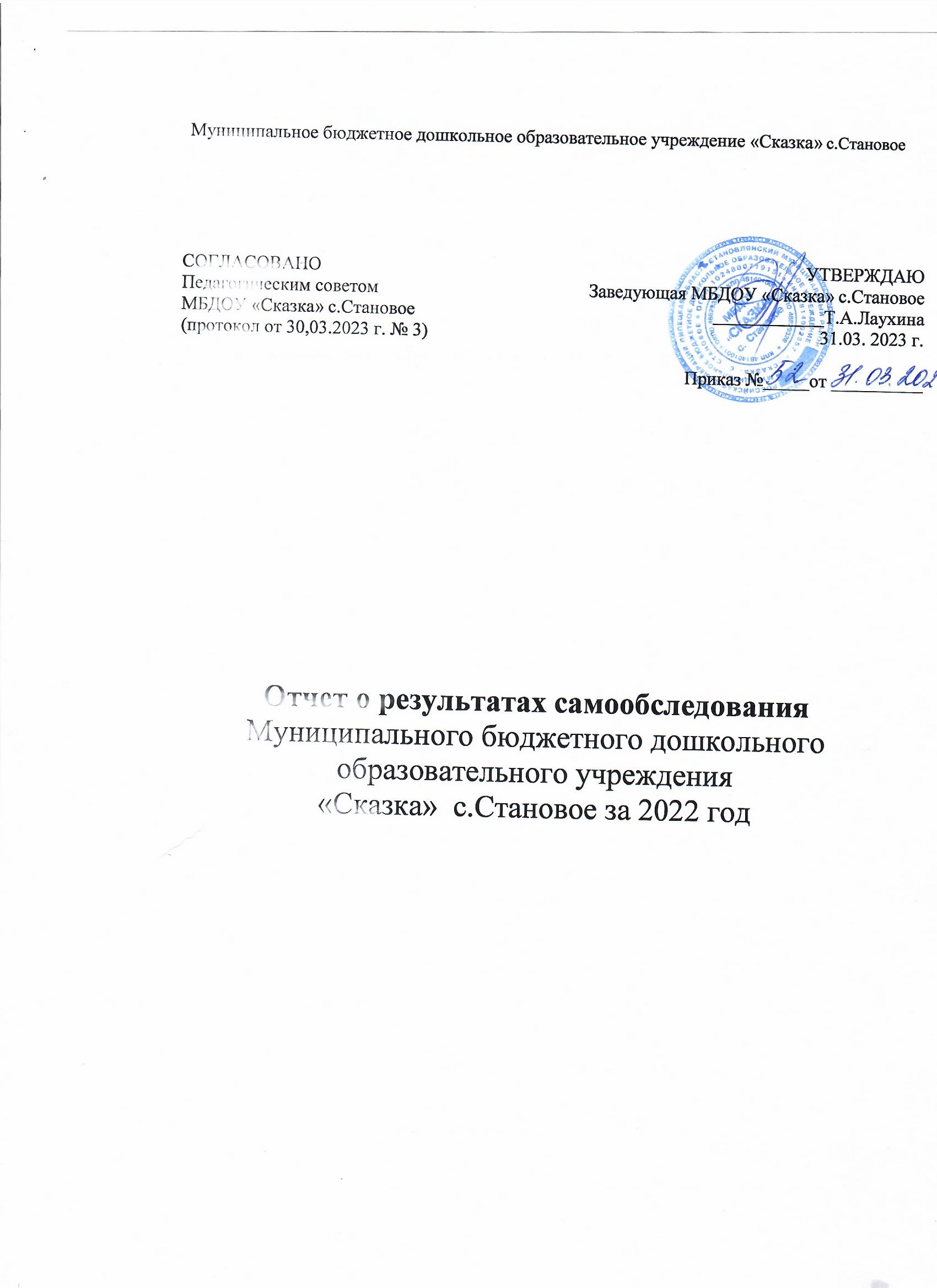 Общие сведения об образовательной организацииМуниципальное бюджетное дошкольное образовательное учреждение «Сказка» с.Становое (далее — Детский сад) расположено в жилом районе села,  вдали от производящих предприятий и торговых мест. Здание Детского сада построено по типовому проекту. Проектная наполняемость на 90 мест. Общая площадь здания 910,4 кв. м, из них площадь помещений, используемых  непосредственно для нужд образовательного процесса, 780 кв. м.Цель деятельности детского сада – осуществление образовательной деятельности по реализации образовательных программ дошкольного образования. Предметом деятельности детского сада является формирование общей культуры, развитие физических, интеллектуальных, нравственных, эстетических и личностных качеств, формирование предпосылок учебной деятельности, сохранение и укрепление здоровья.Режим работы Детского сада: рабочая неделя — пятидневная, с понедельника по пятницу. Длительность пребывания детей в группах ул.Ватутина 24 - 12 часов,  пос.Дружба 1Б - 10,5 часов. Режим работы групп — с 7:00 до 19:00.  И с 7.30 до 18.00Аналитическая частьI. Оценка образовательной деятельности        Образовательная деятельность в Детском саду организована в соответствии с Федеральным законом от 29.12.2012 № 273-ФЗ «Об образовании в Российской Федерации», ФГОС дошкольного образования. С 01.01.2021 года Детский сад функционирует в соответствии с требованиями СП 2.4.3648-20 «Санитарно-эпидемиологические требования к организациям воспитания и обучения, отдыха и оздоровления детей и молодежи», а с 01.03.2021 — дополнительно с требованиями СанПиН 1.2.3685-21 «Гигиенические нормативы и требования к обеспечению безопасности и (или) безвредности для человека факторов среды обитания».Образовательная деятельность ведется на основании утвержденной основной образовательной программы дошкольного образования, которая составлена в соответствии с ФГОС дошкольного образования с учетом примерной образовательной программы дошкольного образования, санитарно-эпидемиологическими правилами и нормативами.Образовательный процесс для детей с ОВЗ и детей-инвалидов не осуществляется. Детей  с ТНР (ОНР) и с ЗПР нет.       Реализуемые учреждением образовательные программы: «Основная образовательная программа дошкольного образования» 2021-2026 г.  и её компонент  «Рабочая программа воспитания» приняты на педагогическом совете, протокол № 1 от 25.08.2021 г. и утверждены заведующим.           В воспитательно-образовательном процессе МБДОУ «Сказка» с.Становое  реализуются дополнительные программы: парциальная программа физического развития детей 3-7 лет  «Малыши – крепыши»  под редакцией  О.В. Бережновой, В.В. Бойко, 2016г.; «Зелёный огонёк здоровья», М.Ю. Картушина, 2007г;   парциальная программа «Юный эколог» С.Н. Николаева, 2016г., программа «Азы финансовой грамотности для дошкольников» Л.В. Стахович, 2019гДетский сад посещают 122 воспитанника  в возрасте от 2 до 7 лет. Из них:После послабления коронавирусных ограничений с 02.07.2022 в детском саду отменили групповую изоляцию (постановление от 20.06.2022 № 18). Также стало возможным проводить массовые мероприятия со смешанными коллективами даже в закрытых помещениях. Впервые с 2020 года проводились массовые мероприятия с участием родителей, а также представителей социальных партнеров.Персонал смог работать без индивидуальных средств защиты (масок и перчаток).Снятие антиковидных ограничений позволило наблюдать динамику улучшения образовательных достижений воспитанников. На занятиях, прогулках, в самостоятельной деятельности дошкольники стали демонстрировать познавательную активность.Воспитатели отметили, что в летнее время стало проще укладывать детей спать и проводить занятия. В 2022 учебном году, учитывая неблагоприятную эпидобстановку и рекомендации Роспотребнадзора по организации режима пребывания детей в ДОО, считаем удачным использованием такую форму работы как терренкур. На территории ДОО педагогами создан   образовательный, физкультурно - оздоровительный  терренкур - специально организованный маршрут с благоприятными санитарно-гигиеническими условиями, при прохождении которого реализуется воспитательно-образовательный процесс одновременно с оздоровлением организма воспитанника. В процессе прохождения маршрута дети посещают разные центры активности:  игры,  познавательно-исследовательской деятельности, прохождение экологических и оздоровительных троп, которые способствуют оздоровлению организма воспитанников, повышению уровня их физического развития и двигательной активности.Воспитательная работаС 01.09.2021г МБДОУ «Сказка» с.Становое  разработал и реализует Рабочую программу воспитания и календарный план воспитательной работы. Рабочая программа воспитания обеспечивает реализацию  Федерального закона от 31 июля 2020 года № 304-ФЗ О внесении изменений в Федеральный закон «Об образовании в Российской Федерации» по вопросам воспитания    обучающихся.  Рабочая программа воспитания способствует формированию основ патриотизма - любви к своей семье, детскому саду, родной природе, соотечественникам. Уважительное отношение к её символике-флагу, гербу, гимну выступают образовательными и воспитательными задачами для старших дошкольников. Формируя представления детей о малой родине и Отечестве, социокультурных ценностях нашего народа, об отечественных традициях и праздниках, многообразии стран и народов мира, в детском саду осуществляется ознакомление детей в самых общих чертах в интересной и доступной форме с государственным устройством России, армией и флотом, авиацией. (Письмо Минпросвещения России от 15.04.2022 № СК-295/06 «Об использовании государственных символов Российской Федерации») При разработке рабочей программы воспитания учтены мероприятия и памятные даты примерного календарного плана воспитательной работы на 2022-2023 учебный год, (10.06.2022 №ДГ-120/06 в)Рабочая программа воспитания реализуется на основе Календарного плана воспитательной работы.Чтобы выбрать стратегию воспитательной работы, в 2022 году проводился анализ состава семей воспитанников.Характеристика семей по составу:Характеристика семей по количеству детейВоспитательная работа строится с учетом индивидуальных особенностей детей, с использованием разнообразных форм и методов, в тесной взаимосвязи воспитателей, специалистов и родителей. Дополнительное образованиеДополнительное образование детей дошкольного возраста является актуальным направлением развития МБДОУ «Сказка» с.Становое и органично сочетает  в себе воспитание, обучение и развитие личности ребенка, наиболее открыто и свободно от стандартного подхода: постоянно обновляется его содержание, методы и формы работы с детьми, присутствует  творческая, авторская позиция педагога. В 2021-2022 учебном году в детском саду организована работа дополнительного кружка по художественно-эстетическому направлению «Волшебная бумага»,  который посещают 40 детей (33% от общего количества детей). В  2022 году дополнительное образование реализовалось по направленностям: художественная. Подробная характеристика с указанием  источника финансирования указана  в таблице.  Произошли позитивные изменения, направленные  на обеспечение доступности, равных возможностей в получении дополнительного образования детей, наиболее полного удовлетворения образовательных потребностей родителей:- созданы  необходимые условия для развития индивидуальных способностей, базовых компетенций ребенка, творческой сферы на основе гибкости и многообразия форм предоставленных услуг; - повышена эффективность созданного программно-методического обеспечения по оказанию дополнительных образовательных услуг; -  улучшен  качественный  состав  педагогических кадров, занятых в организации кружковой  работы ДОУ. У педагогов не утрачен творческий потенциал, стремление к самостоятельному поиску новых форм и методов работы. Авторские находки педагогов не только реально используются на практике, но и доказали свою результативность. Продуман режим, дозирована нагрузка на детей, созданы безопасные
и комфортные условия для проведения работы. Педагоги     совершенствуют Рабочие     программы. Из данных, приведённых в таблице видно, что все дети с 5 до 8 лет (100%) охвачены дополнительным образованием.Анализ родительского опроса в мае, ноябре 2022 года, показал, что дополнительное образование в МБДОУ «Сказка» с.Становое » реализуется достаточно активно.Вывод: все нормативные локальные акты в части содержания, организации образовательного процесса в МБДОУ «Сказка» с.Становое  имеются в наличии. Возрастные группы укомплектованы  полностью.    В 2021/22 учебном году организованы дополнительные образовательные услуги. Реализуются приоритетные направления работы. Образовательная деятельность в ДОО в течение отчетного периода осуществлялась в соответствии с требованиями действующего законодательства. II. Оценка системы управления организацииУправление МБДОУ «Сказка» с.Становое осуществляется в соответствии с действующим законодательством и действующим Уставом. Управление  строится на принципах единоначалия и самоуправления. Единоличным исполнительным органом образовательного учреждения является руководитель, который контролирует работу, утверждает штатное расписание, отчетные документы организации, осуществляет общее руководство детским садом.  Координация деятельности аппарата управления строится на основе должностных обязанностей, мероприятий годового плана при условии тесного взаимодействия со следующими организациями: 1. Отдел образования администрации Становлянского муниципального района Липецкой области (методическое обеспечение педагогического процесса,  повышение квалификации педагогических кадров,  РМО для  педагогов, участие в профессиональных конкурсах, круглых столах, семинарах, конференциях, обмен опытом)2. Учреждения дополнительного образования и учреждения культуры Становлянского района 3.     В МБДОУ «Сказка» с.Становое существуют такие формы самоуправления, как: - общее собрание работников образовательного учреждения - представляет полномочия работников ДОУ, в состав общего собрания входят все работники. - педагогический совет образовательного учреждения - постоянно действующий коллегиальный орган управления педагогической деятельностью ДОУ, действующий в целях развития и совершенствования образовательной деятельности, повышения профессионального мастерства педагогических работников.-  управляющий совет образовательного учреждения с целью учета мнения родителей (законных представителей) воспитанников по вопросам управления образовательным учреждением и при принятии локальных нормативных актов, затрагивающих их права и законные интересы. Выстроена система работы с родителями, направленная на  разработку и реализацию образовательной политики МБДОУ «Сказка» с.Становое,  повышение уровня социальной активности родителей.     Структура, порядок формирования, срок полномочий и компетенция органов управления образовательной организации, принятия ими решений устанавливаются Уставом образовательного учреждения в соответствии с законодательством Российской Федерации. Деятельность коллегиальных органов управления осуществляется в соответствии с Положениями: Положение об общем собрании работников учреждения, Положением о Педагогическом совете, Положением о Совете родителей (законных представителей). Органы управления, действующие в МБДОУ «Сказка» с.Становое     Все вышеперечисленные формы самоуправления направлены на реализацию задач перспективного развития образовательного учреждения. В 2022 году заведующий пользуется  электронным документооборотом. По итогам года отмечено, что стало проще работать с документацией, в том числе систематизировать ее и отслеживать сроки исполнения и хранения документов. Вывод:   МБДОУ «Сказка» с.Становое  зарегистрировано и функционирует в соответствии с нормативными документами в сфере образования. Структура и механизм управления дошкольным учреждением определяет его стабильное функционирование. Управление осуществляется на основе сочетания принципов единоначалия и коллегиальности на аналитическом уровне.Система управления ведется в соответствие с существующей нормативно-правовой базой всех уровней управления дошкольным образованием,   имеет положительную динамику результативности управления. Демократизация системы управления способствует развитию инициативы участников образовательного процесса- педагогов, родителей (законных представителей), детей.В следующем году изменение системы управления не планируется.III. Оценка содержания и качества подготовки обучающихсяСодержание образовательных программ МБДОУ «Сказка» с.Становое  соответствует основным положениям возрастной психологии и дошкольной педагогики. Программы выстроены с учетом принципа интеграции образовательных областей в соответствии с возрастными возможностями и особенностями воспитанников, спецификой и возможностями образовательных областей. Образовательная программа основана на комплексно-тематическом принципе построения образовательного процесса; предусматривает решение программных образовательных задач в совместной деятельности взрослого и детей и самостоятельной деятельности детей не только в рамках основной образовательной деятельности, но и при проведении режимных моментов в соответствии со спецификой дошкольного образования. Программа составлена в соответствии с образовательными областями:«Физическоеразвитие»;«Социально-коммуникативное развитие»;«Познавательное развитие»;«Художественно-эстетическое развитие»;«Речевое развитие».Уровень развития детей анализируется по итогам педагогического наблюдения за индивидуальным развитием детей. Формы проведения диагностики:наблюдения, игры, итоговая образовательная деятельность по всем образовательным областям.Разработаны карты педагогического наблюдения за индивидуальным развитием детей по освоению основной образовательной программы дошкольного образования МБДОУ «Сказка» с.Становое (ООП) в каждой возрастной группе. Карты включают анализ уровня развития воспитанников в рамках целевых ориентиров дошкольного образования и качества освоения образовательных областей. Так, результаты качества освоения ООП на конец 2022 года выглядят следующим образом:  Вывод: В учреждении утверждено положение о внутренней системе оценки качества образования от 19.09.2016. Мониторинг качества образовательной деятельности в 2022 году показал хорошую работу педагогического коллектива по всем показателям.
Состояние здоровья и физического развития воспитанников удовлетворительные. Высокий уровень – 80,4%; средний – 19,6%; низкий - 068%  детей успешно освоили образовательную программу дошкольного образования в своей возрастной группе. Воспитанники подготовительных групп показали высокие показатели готовности к школьному обучению        Все выпускники детского сада были  социально адаптированы и востребованы образовательными учреждениями.      На основе полученных результатов педагоги составили план индивидуальной работы с детьми на летний период.      Прогнозирование: продолжать воспитательно-образовательный процесс с учётом результатов педагогического наблюдения используя следующие формы организации детской деятельности: образовательные события и проекты, квесты и развлечения, игровые здоровьесберегающие технологии для раскрытия и поощрения детской инициативы и достижения высоких результатов.Реализация каждой образовательной области предполагает решение специфических задач во всех видах детской деятельности, имеющих место в режиме дня:режимные моменты;игровая деятельность;специально организованные занятия;индивидуальная и подгрупповаяработа;самостоятельная деятельность;опыты, наблюдения  и экспериментирование.В 2022 году в целях формирования    духовно-нравственного потенциала личности ребёнка, приобщение ребёнка к социокультурным нормам и ценностям на основе исторических и культурных традиций народов Российской Федерациив детском саду проводилась работа разнопланового характера в следующих направлениях: работа с педагогами, с детьми, с родителями, с социумом.Деятельность по патриотическому воспитанию носит системный характер и направлена на формирование:патриотизма и духовно-нравственных ценностей;эмоционально-ценностного отношения к истории, культуре и традициям малой Родины и России;основ гражданственности, патриотических чувств и уважения к прошлому, настоящему и будущему на основе изучения традиций, художественной литературы, культурного наследия большой и малой Родины;В группах детского сада прошли:познавательные беседы: «Былины о богатырях», «И помнить страшно, и забыть нельзя», «Они защищали Родину», «Слава Армии родной», «Наши защитники»,   и т. д., рассматривание иллюстраций по теме, чтение художественной литературы «Военный книжный эшелон», час мужества «Живая память», посвященный Дню Неизвестного солдата;просмотр мультимедийных презентаций для детей «Наша Армия самая сильная», театра на большом экране «Аленький цветочек»: «Разведчики», «Защитники Отечества», которые обогатили знания детей о Российской армии, о родах войск, активизировали словарный запас;спортивные состязания «Я и папа – два солдата!» , «Мы сильные и ловкие»; праздники, досуги, квесты, образовательные события:  « На помощь богатырям», «Масленица»консультация для родителей «Ознакомление старших дошкольников с военными профессиями». Родители оказали неоценимую помощь в сборе фотоматериалов;прослушивание музыкальных произведений и песен о Великой Отечественной войне;мероприятия по благоустройству Братской могилы воинам Красной армии.В рамках физического развития проводятся образовательно-досуговые мероприятия: музыкально – спортивный праздник «Мама, пап, я -  спортивная семья», проект «Детский сад и семья – территория здоровья», Кросс Наций 2022,  Игры-соревнования«Мой весёлый, звонкий мяч», зимний спортивный праздник «И  летом, и зимой - дружит спорт со мной» и т.д  Все перечисленные мероприятия проводились согласно календарному плану воспитательной работы на 2022-2023 уч.г. В 2022 году в рамках патриотического воспитания осуществлялась работа по формированию представлений о государственной символике РФ: изучение государственных символов: герба, флага и гимна РФ. Деятельность была направлена на формирование у дошкольников ответственного отношения к государственным символам страны.На стенде «Для вас педагоги и родители»размещена информация  «Государственные символы России» с соблюдением всех правил размещения государственных символов России среди других флагов и гербов.В рамках работы по формированию представлений о государственной символике у детей были запланированы и реализованы следующие мероприятия:тематические занятия по изучению государственных символов в возрастных группах; беседы с учетом возрастных особенностей детей; культурно-досуговые мероприятия: музыкально-спортивный праздник «День Российского флага»;Деятельность педагогического коллектива по патриотическому воспитанию и изучению госсимволов дошкольниками осуществляется в соответствии с поставленными целью и задачами на удовлетворительном уровне. Все запланированные мероприятия реализованы в полном объеме.Все запланированные мероприятия в рамках календарного плана воспитательной работы выполнены ( 56 мероприятий в течение года).Деятельность МБДОУ «Сказка» с.Становое  направлена на обеспечение непрерывного, всестороннего и своевременного развития ребенка. Организация образовательной деятельности строится на педагогически обоснованном выборе программ (в соответствии с лицензией), обеспечивающих получение образования, соответствующего ФГОС ДО.В ходе реализации образовательной деятельности используются информационные технологии, современные педагогические технологии, создана комплексная система планирования образовательной деятельности с учетом направленности реализуемой образовательной программы, возрастных и индивидуальных особенностей воспитанников, которая позволяет преодолеть школьную дезадаптацию по  переходудошкольников  в школу. Детский сад скорректировал ООП ДО, чтобы включить тематические мероприятия по изучению государственных символов в рамках всех образовательных областей.Работа с детьми с ОВЗДетей с ОВЗ нет, однако учителем-логопедом проводится  регулярная коррекционная работа с детьми на основе карт педагогического наблюдения с использованием дидактического материала и наглядных, практических и словесных методов обучения и воспитания с учетом психофизического состояния детей. Коррекционная работа проводилась по следующим направлениям: накопление и актуализация словаря, уточнение лексико-грамматических категорий, развитие фонематических представлений, коррекция нарушений звукопроизношения, развитие связной речи. Логопедическую помощь в группах общеобразовательной направленности получали 30 детей 5 -8 лет согласно  Положению об оказании логопедической помощи в МБДОУ «Сказка» с.Становое  и согласия родителей на обследование ребёнка  учителем - логопедом.Участие детей в конкурсах :Вывод: образовательный процесс в МБДОУ «Сказка» с.Становое  организован в соответствии с требованиями, предъявляемыми ФГОС ДО, и направлен на сохранение и укрепление здоровья воспитанников, предоставление равных возможностей для полноценного развития каждого ребенка. Общая картина оценки индивидуального развития позволила выделить детей, которые нуждаются в особом внимании педагога и в отношении которых необходимо скорректировать, изменить способы взаимодействия, составить индивидуальные образовательные маршруты. Полученные результаты говорят о достаточно высокой эффективности коррекционной работы. IV. Оценка организации воспитательно - образовательного процессаОсновными направлениями деятельности администрации детского сада по обеспечению безопасности в детском саду является: - пожарная безопасность,- антитеррористическая безопасность, - обеспечение выполнения санитарно-гигиенических требований, - охрана труда.Безопасность детей и сотрудников МБДОУ обеспечивает сторож.В целях соблюдения антитеррористической безопасности в детском саду установлен сигнал тревожной кнопки, запланирована установка видеонаблюдения.В МБДОУ «Сказка» с. Становое  созданы условия по организации безопасности образовательного процесса:Приказом руководителя назначены ответственные за организацию безопасности образовательного процесса и охрану труда работников, которые периодически проходят обучение; со всеми работниками (1раз в полугодие) изучается инструкция «Охрана жизни и здоровья детей в детских садах и на детских площадках», 2 раза в год изучаются правила ПБ (ПП РФ №1479 от 16.09.2020г.), 1 раз в квартал проводятся тренировки по эвакуации детей при пожаре.,  В МБДОУ «Сказка» с.Становое  издан приказ «Об охране труда и соблюдении ТБ в ДОУ в 2022-2023учебном году», которым создана комиссия по соблюдению правил ТБ, по наблюдению за состоянием и эксплуатацией зданий и сооружений. Возложена ответственность на должностных лиц и педагогов за организацию работы по соблюдению в образовательном  процессе норм и правил охраны жизни и здоровья детей. Систематически проводится гигиеническое обучение работников. Принимаются меры антитеррористической защищенности:установлена система пожарной сигнализации; в ночное время и в выходные дни охрана детского сада осуществляется силами штатных сторожей;оформлен паспорт безопасности, в системе проводится работа по гражданской обороне и действиям в ЧС природного и техногенного характера.    В начале учебного года был издан приказ о соблюдении мер по охране жизнедеятельности детей, соблюдается режим закрытия МБДОУ «Сказка» с.Становое.     Главной целью по охране труда в детском саду является создание и обеспечение здоровых и безопасных условий труда, сохранение жизни и здоровья воспитанников и работающих в процессе труда, воспитания и организованного отдыха, создание оптимального режима труда обучения и организованного отдыха. В течение года несчастных случаев с детьми и персоналом не зафиксировано.  В основе образовательного процесса  лежит взаимодействие педагогических работников, администрации и родителей. Основными участниками образовательного процесса являются дети, родители, педагоги.Основные формы организации образовательного процесса:совместная деятельность педагогического работника и воспитанников в рамках организованной образовательной деятельности по освоению основной общеобразовательной программы;самостоятельная деятельность воспитанников под наблюдением педагогического работника.Основная общеобразовательная программа дошкольного учреждения определяет содержание и организацию образовательного процесса для детей дошкольного возраста и направлена на формирование общей культуры, развитие физических, интеллектуальных и личностных качеств, обеспечивающих социальную успешность, сохранение и укрепление здоровья детей дошкольного возраста. Организация воспитательно-образовательного процесса осуществляется на основании режима дня, сетки занятий, которые не превышают норм предельно допустимых нагрузок, соответствуют требованиям СанПиН и организуются педагогами на основании перспективного и календарно-тематического планирования.Продолжительность занятий соответствует СанПиН 1.2.3685-21 и составляет в группах с детьми:от 1,5 до 3 лет - до 10 минут (10 занятий в неделю);от 3 до 4 лет -  до 15 минут (10 занятий в неделю);от 4 до 5 лет - до 20 минут (10 занятий в неделю);от 5 до 6 лет - до 25 минут (10 занятий в неделю);от 6 до 7 лет - до 30 минут (14 занятий в неделю);Учебным планом определена нагрузка, количество занятий в каждой возрастной группе на неделю и год, длительность одного занятия.        Образовательные программы охватывают все основные моменты жизнедеятельности детей.           С целью переключения детей на творческую активность и динамическую деятельность для снятия физического и умственного напряжения повышения эмоционального тонуса организма в режим работ всех возрастных групп введено проведение ежедневных игровых пауз между видами организованной образовательной деятельности, длительностью не менее 10 минут. Проведение физкультурных минуток является обязательным при организации занятий статического характера, содержание их определяется каждым педагогом индивидуально. 	Занятия, требующие большой умственной нагрузки (математика, обучение грамоте), планируются наиболее благоприятные дни (вторник, среда, четверг) для профилактики утомления детей эти занятия сочетаются с физкультурными. Основной формой детской деятельности – является игра. Образовательная деятельность с детьми строится с учетом индивидуальных особенностей детей и их способностей. Выявление и развитие способностей воспитанников осуществляется в любых формах образовательного процесса.Чтобы не допустить распространения коронавирусной инфекции, в МБДОУ «Сказка» с.Становое   в 2022 году продолжают соблюдаться ограничительные и профилактические меры в соответствии с СП 3.1/2.4.3598-20:ежедневный усиленный фильтр воспитанников и работников — термометрия с помощью бесконтактных термометров и опрос на наличие признаков инфекционных заболеваний. Лица с признаками инфекционных заболеваний изолируются, уведомляется территориальный орган Роспотребнадзора;еженедельная генеральная уборка с применением дезинфицирующих средств, разведенных в концентрациях по вирусному режиму;ежедневная влажная уборка с обработкой всех контактных поверхностей, игрушек и оборудования дезинфицирующими средствами;дезинфекция посуды, столовых приборов после каждого использования;использование бактерицидных установок в групповых комнатах;частое проветривание групповых комнат в отсутствие воспитанников.В рамках реализации годового плана работы в течение года проводились мероприятия для родителей с использованием форм работы онлайн и офлайн. По запросу родителей педагогами и специалистами на сайте в МБДОУ «Сказка» с.Становое.  размещены консультации, рекомендации, полезные ссылки для родителей по воспитанию и развитию детей.В течение года проводилась систематическая работа, направленная на сохранение и укрепление физического, психического и эмоционального здоровья детей, по профилактике нарушений осанки и плоскостопия у детей. Педагоги ежегодно при организации образовательного процесса учитывают уровень здоровья детей и строят образовательную деятельность с учетом здоровья и индивидуальных особенностей детей.
В физическом развитии дошкольников основными задачами являются охрана и укрепление физического, психического здоровья детей, в том числе их эмоционального благополучия. Педагогами широко используются физкультурно-оздоровительные технологии в разных формах организации педагогического процесса: режимные моменты, ООД,  прогулки, в самостоятельной деятельности детей.Оздоровительный процесс включает в себя:профилактические, оздоровительные мероприятия;общеукрепляющую терапию (витаминотерапия, полоскание горла, применение фитонцидов);организацию рационального питания (трёхразовый режим питания);санитарно-гигиенические и противоэпидемиологические мероприятия;двигательнуюактивность;комплекс закаливающих мероприятий;режим проветривания, обеззараживание воздуха и кварцевания.Благодаря созданию медико-педагогических условий и системы оздоровительных мероприятий показатели физического здоровья детей улучшились. Детей с первой группой здоровья - 38 человек (95%), со второй группой здоровья -5(3%), с третьей - 3 (2%), с четвертой -  0.В детском саду осуществляются действенные меры по обеспечению воспитанников качественным питанием. Обеспечение продуктами питания осуществляется поставщиками на договорной  и контрактной основе.       Питание воспитанников осуществляется  в соответствии с  примерным 10-дневным меню. Ежедневно дети получают необходимое количество белков, жиров и углеводов, витаминизированные продукты. В рационе присутствуют  овощи, соки, кисломолочные продукты. Процент выполнения натуральных норм питания на 1 января 2021 года составил – 85 %. В детском саду имеется вся необходимая документация по питанию, которая ведется по форме и заполняется своевременно. Технология приготовления блюд строго соблюдается. Вывод:   воспитательно-образовательный процесс в МБДОУ «Сказка» с.Становое.  строится с учетом требований санитарно-гигиенического режима в дошкольных учреждениях. Выполнение детьми программы осуществляется на хорошем уровне. Годовые задачи реализованы в полном объеме. Систематически организуются и проводятся различные тематические мероприятия. Содержание воспитательно-образовательной работы соответствует требованиям социального заказа (родителей), обеспечивает развитие детей за счет использования образовательной программы. Организация педагогического процесса отмечается гибкостью, ориентированностью на возрастные и индивидуальные особенности детей, что позволяет осуществить личностно-ориентированный подход к детям.V. Оценка качества кадрового обеспеченияДетский сад укомплектован согласно штатному расписанию педагогами на 90 %. Всего работают 26 человек. Педагогический состав - 12 специалистов: 1,5 старший воспитатель, 10воспитателя, 1 инструктор по физической культуре, 1 учитель-логопед. Имеется вакансия педагога-психолога.          Диаграмма с характеристиками педагогического состава учрежденияСоотношение воспитанников, приходящихся на 1 взрослого:
воспитанник/педагоги – 10/1;
воспитанники/все сотрудники – 5/1.
      Все педагоги своевременно проходят КПК.  100 %  прошли курсы повышения квалификации по направлениям  ФГОС ДО, 100% педагогов владеют навыками ИКТ, 2 педагога(16%) прошли курсовую подготовку по инклюзивному образованию. Педагоги  повышают свой профессиональный уровень через  посещения методических объединений района,  прохождение процедуры аттестации, самообразование, семинары и мастер – классы, что способствует повышению профессиональной компетентности и педагогического  мастерства,   положительно влияет на развитие ДОУ.  Задолженности по курсовой подготовке нет.По итогам 2022 года из 12 педагогических работников все соответствуют квалификационным требованиям профстандарта «Педагог». Их должностные инструкции соответствуют трудовым функциям, установленным профстандартом «Педагог».Работники соответствуют требованиям профстандарта педагога дополнительного образования, вступившего в силу с 01.09.2022. Это позволило восполнить дефицит кадров и расширить направления дополнительного образования, реализуемые в детском саду.В учреждении созданы условия для участия педагогов в конкурсах на различных уровнях.Участие педагогов в профессиональных конкурсах в 2022 годуМуниципальный конкурс «Воспитатель года – 2021»; Областной конкурс «Лучший педагог по обучению основам безопасного поведения на дорогах»VIII Всероссийский конкурс «Воспитатели России»Районный этап Всероссийской акции «Спорт и физкультура – альтернатива пагубным привычкам»Всероссийский конкурс им.Л.С.ВыготскогоРайонный конкурс плейкастов «Крещение Господне»Муниципальный конкурс по ПДД «Зеленый огонек»;   Областной конкурс по ПДД «Зеленый огонек»;  Муниципальный конкурс «Дни защиты от экологической опасности»;Областной конкурс «Дни защиты от экологической опасности»;Всероссийский конкурс педагогический дебют 2022Областной конкурс «Снежный городок эколят»Всероссийский Урок «Эколята-молодые защитники природы»XX Всероссийский конкурс учебных и методических материалов в помощь педагогам, организаторам туристско-краеведческой и экскурсионной работы с обучающимися, воспитанниками.Вывод: в МБДОУ «Сказка» с.Становое   созданы кадровые условия, обеспечивающие качественную реализацию образовательной программы в соответствии с требованиями обновления дошкольного образования. В учреждении созданы условия для непрерывного профессионального развития педагогических работников через систему методических мероприятий. Педагоги в МБДОУ «Сказка» с.Становое    зарекомендовали себя как инициативный, творческий коллектив, умеющий найти индивидуальный подход к каждому ребенку, помочь раскрыть и развить его способности. Таким образом, система психолого-педагогического сопровождения педагогов, уровень профессиональной подготовленности и мастерства, их творческий потенциал, стремление к повышению своего теоретического уровня позволяют педагогам создать комфортные условия в группах, грамотно и успешно строить педагогический процесс с учетом требований ФГОС ДО. Однако необходимо педагогам и узким специалистам более активно принимать участие в методических мероприятиях разного уровня, так как это, во-первых, учитывается при прохождении процедуры экспертизы во время аттестации педагогического работника, а во-вторых, играет большую роль в повышении рейтинга дошкольного учрежденияVI. Оценка учебно-методического и библиотечно-информационного обеспеченияВ Детском саду библиотека является составной частью методической службы.
Библиотечный фонд располагается в методическом кабинете, группах. Библиотечный фонд представлен методической литературой по всем образовательным областям основной общеобразовательной программы, детской художественной литературой, периодическими изданиями, а также другими информационными ресурсами на различных электронных носителях. В каждой возрастной группе имеется банк необходимых учебно-методических пособий, рекомендованных для планирования воспитательно-образовательной работы в соответствии с обязательной частью ООП.В 2022 году Детский сад пополнил учебно-методический комплект методической литературой по патриотическому воспитанию и изучению государственных символов дошкольниками. Приобрели наглядно-дидактические пособия:серии «Защитники России», «негосударственные символы России», «Праздники россии», «Правовое воспитание детей», «Азбука дороги», «Города России»; «Дорожная безопасность»картины для рассматривания, плакаты;комплекты для оформления родительских уголков;рабочие тетради для обучающихся по порциальным программам.Оборудование и оснащение методического кабинета достаточно для реализации образовательных программ. В методическом кабинете созданы условия для возможности организации совместной деятельности педагогов. Имеется комплект технических средств обучения.Информационное обеспечение включает:информационно-телекоммуникационное оборудование -: компьютер, ноутбук, принтер, проектор мультимедиа;программное обеспечениепозволяет работать с текстовыми редакторами, интернет-ресурсами, фото-, видеоматериалами, графическими редакторами;все педагоги имеют доступ к ЭОР.Вывод: в Детском саду учебно-методическое и информационное обеспечение достаточное для организации образовательной деятельности и эффективной реализации образовательных программ.VII. Оценка материально-технической базыВ в МБДОУ «Сказка» с.Становое   сформирована материально-техническая база для реализации образовательных программ, жизнеобеспечения и развития детей, оборудованы помещения:групповые помещения -5;кабинетзаведующего -1;методический кабинет –2;физкультурный зал- совмещён с музыкальным залом;пищеблок -  2(кухня, раздаточная, кабинет завхоза, склад для хранения продуктов);прачечная - 2;медицинский блок  - 1(кабинет, процедурный кабинет, изолятор);       Организованная предметно-развивающая среда безопасна и комфорта, инициирует познавательную и творческую активность детей, предоставляет ребенку свободу выбора форм активности, обеспечивает содержание разных форм детской деятельности, соответствует интересам, потребностям и возможностям каждого ребенка,  обеспечивает гармоничное отношение ребенка с окружающим миром. Образовательная среда создана с учетом возрастных возможностей детей, их индивидуальных особенностей воспитанников и конструируется таким образом, чтобы в течение дня ребенок мог найти для себя увлекательное занятие (в группах созданы уголки: познавательной деятельности, занимательной математики, безопасности, экологии и  экспериментирования, конструктивно - модельной  деятельности, патриотического воспитания, двигательной активности, дежурства, игровой деятельности, театра и  музыки, художественного творчества и книги.        Мебель, игровое оборудование приобретено с учетом санитарных и психолого-педагогических требований.        В центре внимания педагогического коллектива – безопасность среды. В детском саду проведены все необходимые мероприятия по пожарной безопасности, предупреждению чрезвычайных ситуаций.       Развивающая среда в МДОУ выступает не только условием творческого саморазвития личности ребенка, фактором оздоровления, но и показателем профессионализма педагогов.      Все базисные компоненты развивающей предметной среды детского сада включают оптимальные условия для полноценного физического, эстетического, познавательного и социального развития детей. В наличии:  физкультурный  зал, совмещенный с музыкальным,  методический кабинет (кабинет заведующего), медицинский кабинет (включая процедурный и изолятор), спортивная площадка, оборудованная спортивным комплексом, футбольное поле, автогородок, терренкур. Данные компоненты обеспечивают возможность организации разнообразных видов детской деятельности по интересам.При создании предметно-развивающей среды воспитатели учитывают возрастные, индивидуальные особенности детей своей группы. Оборудованы групповые комнаты, включающие игровую, познавательную, обеденную зоны.По направлению работы по патриотическому воспитанию были закуплены информационные стенды для всех возрастных групп. В холе коридора (1-й этаж, правое крыло) оформлена стена «Мы помним, мы гордимся» из фотографий участников ВОВ, которые были собраны в семьях воспитанников детского сада. На педагогическом совете было принято решение об оформлении стендов «Государственные символы». Для оформления стендов были закуплены: флаги, гербы, гимны. В 2022 году Детский сад провел текущий ремонт 4 групповых комнат, коридоров музыкального зала, фасада здания, покраска уличного спортивного и игрового оборудования.      Интернет-связь не стабильна,с низкой  скоростью передачи данных.Материально-техническое состояние Детского сада и территории соответствует действующим санитарным требованиям к устройству, содержанию и организации режима работы в дошкольных организациях, правилам пожарной безопасности, требованиям охраны труда.Вывод: состояние материально-технической базы МБДОУ «Сказка» с.Становое удовлетворительное. По результатам акта проверки готовности МБДОУ «Сказка» с.Становое  к новому учебному году 12.08.2022г. администрацией отдела образования Становлянского района  нарушений и неисправностей не выявлено. VIII. Оценка функционирования внутренней системы оценки качества образованияСистема качества дошкольного образования в МБДОУ «Сказка» с.Становое МДОУ  рассматривается как система контроля внутри ДОО, которая включает в себя интегративные качества:качество методической работы;качество воспитательно-образовательного процесса;качество взаимодействия с родителями;качество работы с педагогическими кадрами;качество развивающей предметно-пространственной среды.С целью повышения эффективности учебно-воспитательной деятельности применяется педагогический мониторинг, который дает качественную и своевременную информацию, необходимую для принятия управленческих решений.В Детском саду имеется Положение о внутренней системе оценки качества образования (ВСОКО). Мониторинг качества образовательной деятельности в 2022 году показал эффективную работу педагогического коллектива по всем показателям.В период с 15.08.2022 по 09.09.2022 проводилось анкетирование 85родителей (72% от общего числа семей), получены следующие результаты:доля получателей услуг, положительно оценивающих доброжелательность и вежливость работников организации, -85 (100%);доля получателей услуг, удовлетворенных компетентностью работников организации, -85 (100%);доля получателей услуг, удовлетворенных материально-техническим обеспечением организации, - 85 (100%);доля получателей услуг, удовлетворенных качеством предоставляемых образовательных услуг, -85 (100%);доля получателей услуг, которые готовы рекомендовать организацию родственникам и знакомым, -85(100%);Анкетирование родителей показало высокую степень удовлетворенности качеством предоставляемых услуг (100%).Вывод: в МБДОУ «Сказка» с.Становое  выстроена четкая система методического контроля и анализа результативности воспитательно-образовательного процесса по всем направлениям развития дошкольника и функционирования учреждения  в целом.Статистическая частьРезультаты анализа показателей деятельности организацииДанные приведены по состоянию на 31.12.2022г.     Вывод:  анализ показателей указывает на то, что МБДОУ «Сказка» с.Становое имеет достаточную инфраструктуру, которая соответствует требованиям СП 2.4.3648-20 «Санитарно-эпидемиологические требования к организациям воспитания и обучения, отдыха и оздоровления детей и молодежи» и позволяет реализовывать образовательные программы в полном объеме в соответствии с ФГОС ДО.Детский сад укомплектован не достаточным количеством педагогических работников, имеется вакансия воспитателя и музыкального руководителя. Однако, все работники и педагоги, участвующие в воспитательно-образовательном процессе  имеют высокий профессиональный уровень, регулярно проходят курсы повышение квалификации, что обеспечивает результативность образовательной деятельности и позволяет получать стабильно высокую оценку работы родителями воспитанников.Наименование образовательной
организацииМуниципальное бюджетное дошкольное образовательное учреждение «Сказка» с.Становое  (МБДОУ «Сказка» с.Становое)РуководительЛаухина Татьяна АлексеевнаАдрес организации399722 с.Становое ул.Ватутина 24Телефон, факс8-474-76-2-28-25Адрес электронной почтыckazkacad@yandex.ruУчредительОтдел образования администрации Становлянского муниципального района Липецкой областиДата создания1988годЛицензия№ 48/0001512/2017/04/03   06.10.2021   выдана Управлением образования и науки Липецкой области. Направление Возраст Количество группКоличество детейОбщеразвивающееРазновозрастная 124Общеразвивающее1 младшая120Общеразвивающее2 младшая 123ОбщеразвивающееСредняя126ОбщеразвивающееСтарше-подготовительная к школе129ИтогоИтого5122ГруппаКоличество семейПолная семьяНеполная семья с матерьюНеполная семья с отцомОформлено опекунство1 мл20200002 мл2323000средняя2620510ст - подг2925500Разновозрастная группа1813320Всего116101/87%13/11%3/2%Группа	Количество воспитанниковОдин ребенок в семьеДва ребенка в семьеТри ребенка и более в семье1 мл208842 мл237106средняя266911ст - подг2911810Разновозрастная группа244911Всего12236/30%44/36%42/34%№Направленность/наименованиепрограммыФорма организацииВозрастГод, количество воспитанниковГод, количество воспитанниковБюджетПлатные услуги№Направленность/наименованиепрограммыФорма организацииВозраст20212022БюджетПлатные услугиIХудожественнаяХудожественнаяХудожественнаяХудожественнаяХудожественнаяХудожественнаяХудожественная1.«Волшебная бумага»Кружок5 -8 лет3840+-НаименованиеорганаФункцииЗаведующийКонтролирует работу и обеспечивает эффективное взаимодействие всех работников  организации,утверждает штатное расписание, отчетные документы организации, осуществляет общее руководство учреждением.Управляющий советРассматривает вопросы:развития образовательной организации;финансово-хозяйственной деятельности;материально-технического обеспеченияПедагогический советОсуществляет текущее руководство образовательной
деятельностью, в том числе рассматривает
вопросы:развитияобразовательныхуслуг;регламентации образовательных отношений;разработки образовательных программ;выбора учебных пособий, средств обучения и воспитания;материально-технического обеспечения образовательного процесса;аттестации, повышения квалификации педагогических работников;координациидеятельностиметодическихобъединений.Общее собрание работниковРеализует право работников участвовать в управлении
образовательной организацией, в том числе:участвовать в разработке и принятии коллективного договора, Правил трудового распорядка, изменений и дополнений к ним;принимать локальные акты, которые регламентируют деятельность образовательной организации и связаны с правами и обязанностями работников;разрешать конфликтные ситуации между работниками и администрацией образовательной организации;вносить предложения по корректировке плана мероприятий организации, совершенствованию ее работы и развитию материальной базыОбразовательные областиУровеньКоличество                   детейПоказатели, %Социально – коммуникативное развитиеВысокий- 6563,8%Социально – коммуникативное развитиеДостаточный-  3736,2%Социально – коммуникативное развитиеНедостаточный-   --Познавательное развитиеВысокий- 6664,7%Познавательное развитиеДостаточный-  3635,3%Познавательное развитиеНедостаточный-   --Речевое развитиеВысокий-  5957,8%Речевое развитиеДостаточный-  4342,2%Речевое развитиеНедостаточный-   - -Художественно – эстетическое развитиеВысокий-  7270,6%Художественно – эстетическое развитиеДостаточный-  3029,4%Художественно – эстетическое развитиеНедостаточный-   --Физическое   развитие Высокий- 8280,4%Физическое   развитие Достаточный-  2019,6%Физическое   развитие Недостаточный-   --Итог:Высокий – 6967,6%Итог:Достаточный-  3332,4%Итог:Недостаточный-   --высокийсреднийнизкийМотивационная готовность85.7%9,5%4,8%Интеллектуальная готовность76,2%23,8%0%Волевая готовность80,9%19,1%7,4%ОбразовательнаяобластьФормы работыЧто должен усвоить воспитанникПознавательное развитиеИгровая деятельность. Театрализованная деятельность. Чтение стихов о Родине, флаге и т. д.Получить информацию об окружающем мире, малой родине, Отечестве, социокультурных ценностях нашего народа, отечественных традициях и праздниках, госсимволах, олицетворяющих РодинуСоциально-коммуникативное развитиеИгровая деятельность. Театрализованная деятельность. Чтение стихов о Родине, флаге и т. д.Усвоить нормы и ценности, принятые в обществе, включая моральные и нравственные. Сформировать чувство принадлежности к своей семье, сообществу детей и взрослыхРечевое развитиеИгровая деятельность. Театрализованная деятельность. Чтение стихов о Родине, флаге и т. д.Познакомиться с книжной культурой, детской литературой. Расширить представления о госсимволах страны и ее историиХудожественно-эстетическое развитиеТворческие формы – рисование, лепка, художественное слово, конструирование и др.Научиться ассоциативно связывать госсимволы с важными историческими событиями страныФизическое развитиеСпортивные мероприятияНаучиться использовать госсимволы в спортивных мероприятиях,узнать, с чем данная норма и традиции связаныНаименование конкурсаУчастники7 Всероссийский конкурс детского творчества «Базовые национальные ценности»4Районная акция «Пернатые гости кормушек»10детейРайонный конкурс «День защитников Отечества»15детейФотоконкурс «В здоровом теле здоровый дух»Воспитанники подготовительной к школе группыРайонный	конкурс посвящённыймеждународному женскому дню 8 марта «Самым милым и любимым»15 детейРайонный конкурс «Дети о лесе»4 детейРайонный	этапВсероссийского конкурса «Неопалимая купина»2  ребенкаРайонный конкурс «Пасха глазами детей»7 детейОбластной конкурс «Мы о войне стихами говорим»15 детейВсероссийский конкурс « Земля наш дом»Воспитанники старшей группыРайонная  акция «Окна победы»40 детейКонкурс рисунков «Здравствуй, лето!»30детейКонкурс «О правилах важных -пожаробезопасных»20детейКонкурс поделок из природного материала «Чудеса своими руками»20детейРайонный конкурс «Мой Бунин»5детейРайонный конкурс «Дорога глазами детей»25 ребенкаРайонный	конкурс агитбригад	юных инспекторов	движения среди дошкольников7 детей Межрегиональный марафон Эколят	грамотноеобращение	с коммунальными отходами2 ребенкаРайонный конкурс «Синицы -озорницы»1 ребенокРайонный конкурс рисунков и	плакатов	«Жизнь прекрасна без наркотиков»3 ребенкаМуниципальный	этапобластного конкурса «С заботой	о изимующихптицах»6 детейМуниципальный	этапВсероссийского	конкурсадетского и юношеского творчества	«Базовыенациональные ценности»5 детейВсероссийский творческий конкурс посвященный дню Матери «Она подарила нам жизнь»5 детейВсероссийского конкурса «Супергерои против гриппа и простуды» Дети средней группы Всероссийский	конкурсдетского и юношеского творчества	«Базовыенациональные ценности»1Районный конкурс новогодних композиций «Вместо ёлки - новогодний букет»15 детейПед. стажДо 5 лет10-15 лет15-20 летБолее 20 летПед. стаж4/36%2/ 18%3/27%2/18%Возрастот 20 до 30 летОт 30 до 40 летот 40 до 50 летсвыше 50 летВозраст1/9%4/36%3/27%3/27%Образовательный цензВысшее профессиональноеСредне- профессиональное Образовательный ценз10/91%1/9%КАТЕГОРИЯВысшая квалификационнаяПервая квалификационная Без категорииБез категорииКАТЕГОРИЯ4/33%7/591/81/8ПоказателиЕдиница
измеренияКоличествоОбразовательная деятельностьОбразовательная деятельностьОбразовательная деятельностьОбщее количество воспитанников, которые обучаются по программе дошкольного образования,
в том числе обучающиеся:человек122в режиме полного дня (8–12 часов)человек-в режиме кратковременного пребывания (3–5 часов)человек-в семейной дошкольной группечеловек-по форме семейного образования с психолого-педагогическим сопровождением, которое организует Детский садчеловек-Общее количество воспитанников в возрасте до трех летчеловек10Общее количество воспитанников в возрасте от трех до восьми летчеловек112Количество (удельный вес) детей от общей численности воспитанников, которые получают услуги присмотра и ухода, в том числе в группах:человек
(процент)8—12-часового пребываниячеловек
(процент)122(0%)12—14-часового пребываниячеловек
(процент)0 (0%)круглосуточного пребываниячеловек
(процент)0 (0%)Численность (удельный вес) воспитанников с ОВЗ от общей численности воспитанников, которые получают услуги:человек
(процент)по коррекции недостатков физического, психического развитиячеловек
(процент)0 (0%)обучению по образовательной программе дошкольного
образованиячеловек
(процент)0 (0%)присмотру и уходучеловек
(процент)0 (0%)Средний показатель пропущенных по болезни дней на одного воспитанникадень5,5Общая численность педработников, в том числе количество педработников:человек12с высшим образованиемчеловек11высшим образованием педагогической направленности (профиля)человек11средним профессиональным образованиемчеловек1средним профессиональным образованием педагогической направленности (профиля)человек1Количество (удельный вес численности) педагогических работников, которым по результатам аттестации присвоена квалификационная категория, в общей численности педагогических работников, в том числе:человек
(процент)с высшей категориейчеловек
(процент)4 (33%)первой категориейчеловек
(процент)7 (58%)Количество (удельный вес численности) педагогических работников в общей численности педагогических работников, педагогический стаж работы которых составляет:человек
(процент)до 5 летчеловек
(процент)3 (25%)больше 30 летчеловек
(процент)2 (16%)Количество (удельный вес численности) педагогических работников в общей численности педагогических работников в возрасте:человек
(процент)до 30 летчеловек
(процент)1 (8%)от 55 летчеловек
(процент)2 (16%)Численность (удельный вес) педагогических и административно-хозяйственных работников, которые за последние 5 лет прошли повышение квалификации или профессиональную переподготовку, от общей численности таких работниковчеловек
(процент)13(100%)Численность (удельный вес) педагогических и административно-хозяйственных работников, которые прошли повышение квалификации по применению в образовательном процессе ФГОС, от общей численности таких работниковчеловек
(процент)13 (100%)Соотношение «педагогический работник/воспитанник»человек/человек1/10Наличие в Детском саду:да/нетмузыкального руководителяда/нетдаинструктора по физической культуреда/нетдаучителя-логопедада/нетдалогопедада/нетнетучителя-дефектологада/нетнетпедагога-психологада/нетнетИнфраструктураИнфраструктураИнфраструктураОбщая площадь помещений, в которых осуществляется
образовательная деятельность, в расчете на одного воспитанникакв. м263,2Площадь помещений для дополнительных видов деятельности воспитанниковкв. м-Наличие в Детском саду:да/нетфизкультурного залада/нетСовмещён с музыкальным заломмузыкального залада/нетдапрогулочных площадок, которые оснащены так, чтобы обеспечить потребность воспитанников в физической активности и игровой деятельности на улицеда/нетда